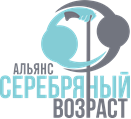 Уважаемые коллеги!Альянс “Серебряный возраст” приглашает Вас принять участие в акции “Чемодан историй”.Акция направлена на знакомство школьников и студентов с историей страны через истории людей, семей и личных вещей в простом привлекательном формате. «Чемодан историй» - это уникальный багаж воспоминаний старшего поколения. Каждый участник акции собирает интересные предметы из своей жизни, оформляет это событие в свою личную историю. Из этих историй получатся «музеи в чемодане», которые размещаются в школах и на различных мероприятиях. Необычный формат вызывает у школьников и студентов больший интерес к истории людей и истории страны.Идея акции возникла и успешно реализуется Фонд местного сообщества "Гражданский Союз" в Пензе с 2017 года. В прошлом году, акция была успешно реализована на территории 9 регионов Российской Федерации. В рамках акции мы хотим объединить поколения и помочь старшим людям почувствовать себя действительно нужными и поделиться багажом воспоминаний нескольких предыдущих поколений, бережно сохранённых людьми серебряного возраста, ветеранами, детьми войны, передаваемых новым поколениям.Для того, чтобы стать участником акции вам необходимо связаться с координатором Альянса “Серебряный возраст” ______. 